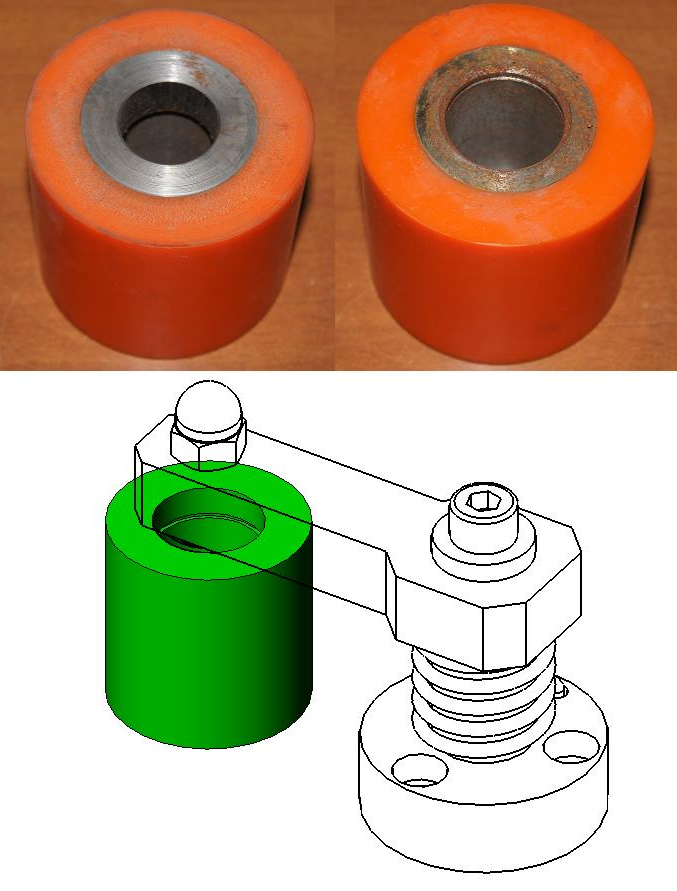 Код из 1САртикулНаименование/ Бренд/ПоставщикТехнические характеристикиГабаритыД*Ш*В,ммМасса,грМатериалМесто установки/Назначение03747503-242bРолик фиксирующий для MFS 503 (BS-50)55,5*64,5D1=25.8D2=22200Металл,резинаКромкооблицовочный станок MFS 503, прижим кромки03747503-242b55,5*64,5D1=25.8D2=22200Металл,резинаКромкооблицовочный станок MFS 503, прижим кромки03747503-242bYue Tong55,5*64,5D1=25.8D2=22200Металл,резинаКромкооблицовочный станок MFS 503, прижим кромки